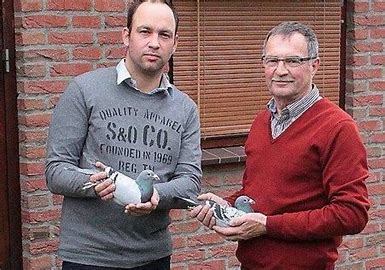 L.U.Z.( Luchtbode-Union-Zwaluw )Wedvlucht Arcis sur Aube op 18 juni 2022Deelname 390 duiven. Los- 07.00 uur. 1e duif 10.20.40 uur. Snelheid1462.868 m/pm.Ben van Es & dochter blijven winnen !Met Goud en Brons alweer op het erepodium!!!Och moeder wat is het heet! Dat kunnen we niet ontkennen. Op zaterdag 18 juni was het ideaal  weer om duiven te lossen. De lucht was hemeltjes blauw en lekker warm. Prachtig weer om te barbecueën en ’n terrasje te pikken.  Maar de duivenliefhebbers die hadden vandaag geen tijd voor dit soort vrije tijd. Die gingen ook niet naar Pink-Pop  maar die keken in de blauwe lucht.  En in die blauwe lucht, met een matig tegenwindje, werden om 07.00 uur de duiven in Arcic sur Aube in vrijheid gesteld. En ze hadden er zin in omdat ze in een ommezien aldaar waren vertrokken. Kan ook niet anders met zo’n prachtig weer. En die gedacht had dat de prijzenpot in enkele minuten geleegd zou zijn die zat er goed naast. En dat waren er genoeg die dezelfde mening hadden. Het eerste schot voor de boeg bij L.U.Z gaf Ben van Es & dochter in Elsloo. Om 10.20.40 uur gingen bij hun de handen omhoog. Want toen viel als een kogel uit ’n geweer hun tweede getekende, de 1143616, van hoog uit de lucht bij hun op de plank. Het ging zo snel dat Ben er van door z’n knieën ging. Als die niet aan de kop zit, dan vreet ik een bezem op, was zijn eerste gedachte. En hij kreeg gelijk. Zijn “616” die gaf aan de andere 389 duiven in het concours geen schijn van kans. Met een snelheid van bijna 1463 meter per minuut, ofwel met een gangetje van bijna 88 kilometer per uur, was hij de snelste duif van de hele mik-mak bij L.U.Z. Dat is geen bijzonderheid maar het werd zelfs weer aangedikt. Want deze vogel is een uitzonderlijke kopvlieger. Met deze overwinning winnen Ben & dochter hun vijfde in dit pittige  seizoen. Want al die keren speelden ze verstoppertje met de deelnemers van LUZ. Dat is dus iets aparts! Met deze zege en hun 5e gouden plak kunnen ze hun pret niet op. En dat is te begrijpen. Met hun succes als 1-3-5-10-31-67-123 worden ze van harte gefeliciteerd. PROFICIAT ! Het fond-hok van Smeets-Penris in Urmond die deden ook mee met hun fondrakkers. Niet voor de grap maar menens. En dat is te zien in de uitslag op de plaatsen 2-51-92-95-107-120.  Met het zilver hebben ze een mooi zestal bij de vitessers. De volgende in de top-tien is de nestor van de club. Op zijn ouwe dag friemelt zich Pie Schepers nog regelmatig in het snuitje van de uitslag. Met zijn 4e prijs met nog 39-110-121 zit hij er toch  mooi tussen.Het is natuurlijk Thei Zinken die ook mee vooraan zit. Kan niet anders. Met de nummers 6-7-8 van een totaal van 11 prijzen is hij weer zoals altijd bij de beteren. De pure fond-man Thei Daalmans uit Elsloo mengde zich ook bij de kopgroep. Als de duiven hard moeten werken dan zijn die van hem in hun element. Met 14 prijzen deelt hij in de uitslag met te beginnen op 9-17-33-45 enzovoorts. Dus deze melkers vullen de top-tien bij een vlucht die gloeiend heet was en daarbij heel dorstig. De duiven die in de manden niet hebben gedronken die konden het vergeten. De koperen ploert brandde zo hevig dat elke duif naar water snakte en veel duiven naar beneden deed gaan om de dorst te lessen. Daarom kreeg de vlucht ’n einde met een vervelend smaakje. Want voor de 130 prijzen was bijna ’n uur nodig om de prijzenpot leeg te krijgen. Dat zegt meer dan genoeg dat de vlucht van nabij 300 kilometer voor de duiven een harde dobber is geweest. Een fond-vlucht in het klein! Alle prijswinnaars proficiat en blijf lachen!  Pie. 